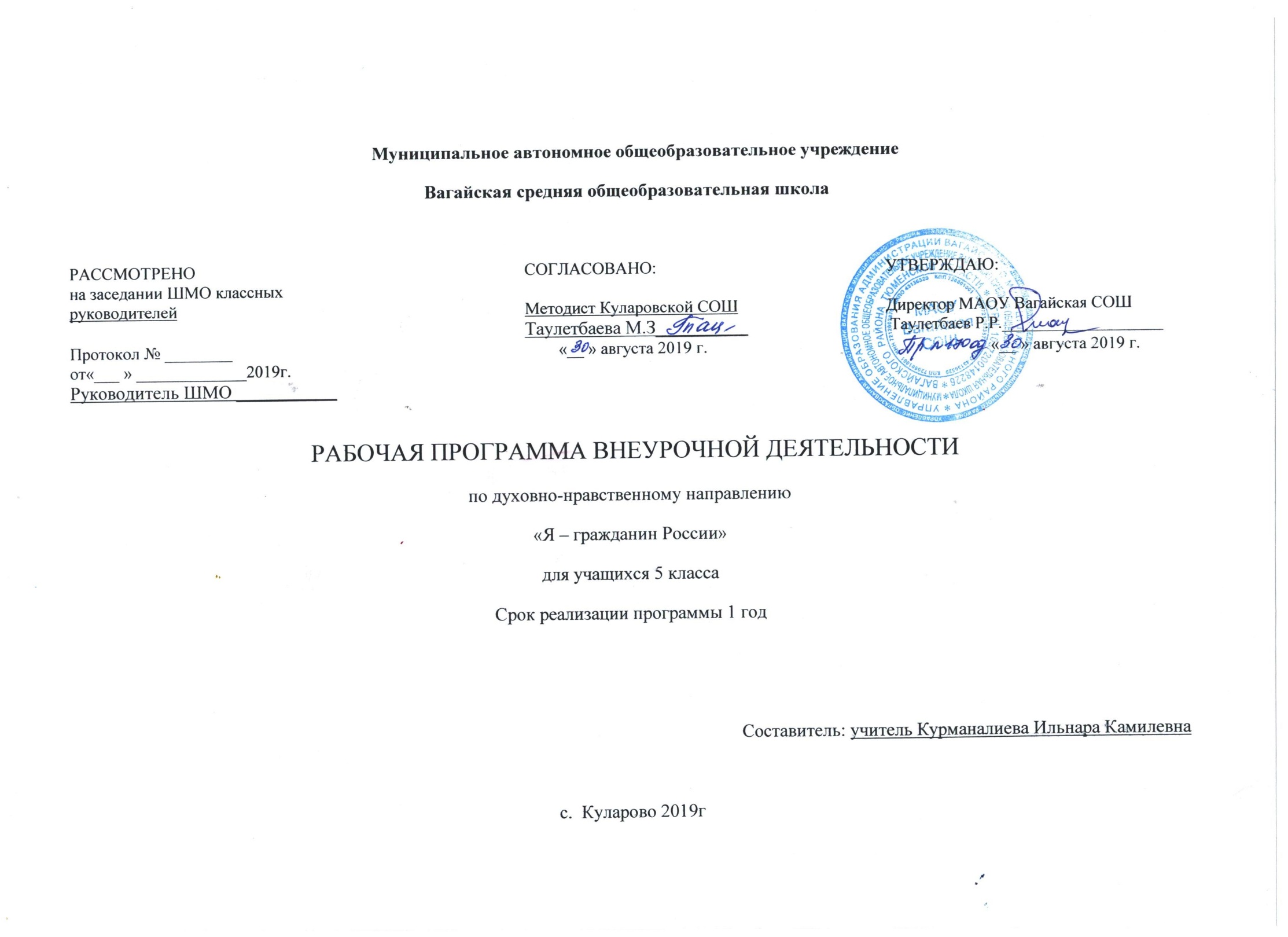 1.РЕЗУЛЬТАТЫ ОСВОЕНИЯ КУРСА ВНЕУРОЧНОЙ ДЕЯТЕЛЬНОСТИРезультатами занятий программы «Я – гражданин России» является формирование следующих универсальных учебных действий (УУД).ЛИЧНОСТНЫЕ:формирование основ гражданской идентичности личности;формирование картины мира культуры как порождение трудовой предметно-образующей деятельности человека;развитие «Я-концепции» и самооценки личности;развитие познавательных интересов, учебных мотивов;формирование мотивов достижения и социального признания;формирование границ собственного знания и «незнания»;знание основных моральных норм;ориентация на выполнение моральных норм;оценка своих поступков.ПОЗНАВАТЕЛЬНЫЕ:осуществление поиска необходимой информации для выполнения учебных заданий с использованием учебной литературы;использование знаково-символических средств, в том числе моделей и схем для решения задач;осознанное и произвольное построение речевого высказывания в устной и письменной форме;ориентировка на разнообразие способов решения задач;структурирование знаний;основы смыслового чтения художественных и познавательных текстов;уметь выделять существенную информация из текстов разных видов;умение осуществлять анализ объектов с выделением существенных и несущественных признаков;умение осуществлять синтез как составление целого из частей;умение осуществлять сравнение, сериацию и классификацию по заданным критериям;умение устанавливать причинно-следственные связи;умение строить рассуждения в форме связи простых суждений об объекте, его строении, свойствах и связях;доказательство;выдвижение гипотез и их обоснование;формулирование проблемы;самостоятельное создание способов решения.РЕГУЛЯТИВНЫЕ:принимать и сохранять учебную задачу;планировать свое действие в соответствии с поставленной задачей и условиями ее реализации, в том числе во внутреннем плане;учитывать правило в планировании и контроле способа решения;осуществлять итоговый пошаговый контроль по результату;адекватно воспринимать оценку учителя;различать способ и результат действия;уметь оценивать правильность выполнения действий на уровне адекватной ретроспективной оценки;вносить необходимые коррективы в действие после его завершения на основе его оценки и учета характера сделанных ошибок;выполнять учебные действия в материализованной, громкоречевой и умственной форме.КОММУНИКАТИВНЫЕ:понимать возможность различных позиций других людей, отличных от собственной, и ориентироваться на позицию партнера в общении и взаимодействии;учитывать разные мнения и стремиться к координации различных позиций в сотрудничестве;уметь формулировать собственное мнение и позицию;уметь договариваться и приходить к общему решению в совместной деятельности, в том числе в ситуации столкновения интересов;уметь в коммуникации строить понятные для партнера высказывания, учитывающие, что он знает и видит, а что нет;уметь задавать вопросы;уметь контролировать действия партнера;уметь использовать речь для регуляции своего действия;адекватно использовать речевые средства для решения различных коммуникативных задач;строить монологическое высказывание, владеть диалогической формой речи.В результате изучения программы «Я гражданин России» учащийся должен знать и уметь- особенности России как федеративного государства, жители которого представляют различные народы; называть народы, живущие в современной России; приводить примеры культурных особенностей разных народов России; рассказывать о государственном устройстве России; перечислять и описывать способы участия граждан в жизни страны;- что такое толерантность и почему для общей пользы необходимо жить в мире и дружбе представителям разных народов и культур; сравнивать культурные особенности народов России с позиции уважения социального многообразия;- объяснять, почему любовь к Родине – это одно из важнейших чувств человека; называть поступки, связанные с патриотическим отношением человека к своей стране; давать характеристику патриоту малой и большой Родины; объяснять, почему гражданственность предполагает проявление инициативы и активности в решении проблем своей малой родины;-  международные организации, в которые входит наша страна, объяснять функции этих организаций, приводить примеры их деятельности в мире, находить информацию о позициях нашей страны по наиболее важным международным вопросам;- признавать ценности сотрудничества людей на основе равенства, признание значимости каждого человека и народа, их уникальности и своеобразия; осознать, что понимание других народов, их культурного своеобразия необходимо для успешного развития России в современном мире;- перечислять ценности демократического общества и правового государства, объяснять значение деятельности институтов гражданского общества, определять проявление демократических принципов в практике;- уважительно относиться к общественному труду других людей, определять значение экономики в развитии общества;- находить информацию о культурном многообразии России, тенденциях развития экономики страны, характеристике современного экологического состояния, информацию о роли России на международной арене, используя различные источники, в том числе и электронные; проводить самостоятельные мини-исследования;- задуматься о важности единства всех жителей страны, о важности своего участия граждан в жизни страны; осознать возможности своего участия в решении проблем местного сообщества; соотносить свои личностные качества с понятием «гражданственность»; проводить самооценку.2.СОДЕРЖАНИЕ ПРОГРАММЫВведение (1 час)      Политика и право в жизни людей. Способы участия людей в политике. Значение участия граждан в жизни страны.Тема 1. Мы – россияне (6 часов)Граждане России – россияне. Россия – многонациональное государство. Особенности территориального устройства страны. Культурное многообразие народов России. Традиции, обычаи, праздники народов России. Особенности социального взаимодействия в поликультурном пространстве. Российская идентичность. Что объединяет всех граждан России.Многообразие и единство нашей страны. Человек в федеративном государстве. Система гражданских ценностей: независимость, патриотизм, толерантность, ответственность, достоинство. В чем проявляется патриотизм гражданина страны. Права гражданина и его обязанности. Международное и российское законодательство о правах и обязанностях граждан. Взаимодействие государства и граждан страны: исторические традиции и современность.Тема 2. Российская государственность (5 часов)Как появилось государство. Чем государство отличается от общества. Зачем для людей нужно государство. Государство на страже закона, прав и свобод граждан. Взаимодействие государства и граждан в стране.Как формируется государственная власть. Ветви власти. Органы власти в России: правительство, парламент, суд. Функции властных органов. Принятие законов. Парламент. Правительство и президент. В чем заключается принцип разделения властей. Основы формирования органов власти.Зачем нужны выборы. Участники избирательного процесса, их права и полномочия. Избирательный процесс и избирательная компания. Роль выборов в демократическом обществе. Условия демократичности выборов. Прямая и представительная демократия. Референдум. Средства массовой информации в избирательном процессе. Избирательная пассивность граждан и ее причины.Политические отношения. Как создается политика. Власть и политика. Участие граждан в управлении страной. Местное самоуправление. Местное сообщество. Как человек может влиять на управление страной.Тема 3. Россия – демократическое государство (5 часов)Демократия – власть народа: история и современность. Ценности и принципы демократии. Демократическое правовое государство. Сущность правового государства. Признаки правового государства. Власть закона как основа правового государства. Разделение властей как ключевое условие существования правового государства. Право и правовая культура. Становление правовой культуры в России. Успехи, проблемы и трудности формирования правового государства в современной России.Понятие гражданского общества. Роль гражданского общества в жизни страны. Гражданская инициатива. Основные правила принятий решения и способы действия гражданских организаций. Взаимодействие государства и гражданского общества в решении общественных проблем. Возможности, которые дает демократия: эффективное участие в политической жизни; осуществление контроля за реализацией властных полномочий; понимание, основанное на информированности; свобода самовыражения; равное голосование; включенность в жизнь общества; развитие свободной личности и ее самоопределение.Тема 4. Гражданин в экономических отношениях (5 часов)Понятие «экономика». Какова роль экономики в жизни человека и общества. Рыночная экономика. Производство. Право собственности (владение, использование, распоряжение). Индивидуальная и коллективная собственность. Частная собственность и ее роль в обществе. Наследственное право. Гражданский кодекс РФ.Роль банков в экономике. Банковская система России. Банковские операции. Вклады, проценты по ним, банковские кредиты. Современные платежные средства.Государство в экономической жизни людей – история и современность. Экономические функции государства. Цели и методы регулирования экономики. Финансовый контроль. Государственный бюджет. Налоговая политика государства. Налоговая декларация. Уплата налогов – конституционная обязанность гражданина Российской Федерации.Потребности человека как двигатель экономического развития. Труд. Причины безработицы. Бизнес и свободное предпринимательство. Виды и формы бизнеса. Занятость и трудоустройство в современной России. Защита государством гражданских и трудовых прав граждан.Тема 5. Современное российское общество (6 часов)Представления об историческом времени. Прогресс и регресс в развитии общества. Научные открытия и технические достижения. Современное российское общество и тенденции его развития.Что означает «цивилизация». Факторы, определяющие формирование цивилизации. Особенности российской цивилизации. Языковая политика государства. Русский язык – государственный язык, язык русской культуры и основа гражданского патриотизма.Религия. Религиозные и нерелигиозные люди в современном обществе. Свобода вероисповедания и веротерпимость. Задачи религии в обществе. Роль религии в современном обществе. Современные опасности – воинствующий атеизм, религиозный фанатизм, сектантство. Роль религиозных организаций в разрешении современных конфликтов.Влияние природы на жизнь людей и влияние деятельности человека на природу. Угрозы окружающей среде. Природные богатства нашей страны. Природные ресурсы и их истощение. Возможности каждого человека в деле защиты природы. Защита природы – обязанность гражданина. Экологические проекты в России и мире.Тема 6. Россия в современном мире (6 часов)Современный мир. Международные организации и их роль. Деятельность Организации Объединенных Наций. Позиции России в международных организациях. Глобализация современного мира – за и против.Международные отношения. Конфликты между государствами. Войны в истории человечества и России. Может ли человечество жить без войн. Международный терроризм как острая проблема современного мира. Пацифисты.Внешнеполитическая деятельность современного государства. Признание и уважение суверенного равенства всех стран. Формирование культуры мира в современном сообществе. Сотрудничество стран и народов в борьбе за мир. Наука и ученые в борьбе за мир. Роль России в современном мире.Заключение (3 часа)Современная Россия. Важность формирования гражданского общества и правового государства. Что значит быть гражданином сегодня. Активная и ответственная позиция гражданина.Подведение итогов. Основные аспекты и проблемы, затрагиваемые на занятиях.Защита проектов, исследований.КАЛЕНДАРНО-ТЕМАТИЧЕСКОЕ ПЛАНИРОВАНИЕ№ТемазанятияКол-во часовТеорияПрактикаДатаВведение Введение 1Введение. Значение участия граждан в жизни страны.1-02.09Тема 1. Мы – россиянеТема 1. Мы – россияне62Россия – многонациональное государство. Культурное многообразие народов России. 1-09.093Многообразие и единство нашей страны. Система гражданских ценностей.0,50,516.094В чем проявляется патриотизм гражданина страны.0,50,523.095Государственное устройство Российской Федерации. 0,50,530.096Опасность сепаратизма в современном мире. 1-07.107Права гражданина и его обязанности. 0,50,514.10Тема 2. Российская государственность  Тема 2. Российская государственность  58Государство на страже закона, прав и свобод граждан. Взаимодействие государства и граждан в стране.1-21.109Как формируется государственная власть. Органы власти в России.0,50,511.1110Зачем нужны выборы. Роль выборов в демократическом обществе. Референдум. Избирательная пассивность граждан и ее причины.0,50,518.1111Участие граждан в управлении страной. Как человек может влиять на управление страной.0,50,525.1112Местное самоуправление. 0,50,502.12Тема 3. Россия – демократическое государство Тема 3. Россия – демократическое государство 513Демократия – власть народа. Ценности и принципы демократии. Демократическое правовое государство.1-09.1214Сущность правового государства. Право и правовая культура. Становление правовой культуры в России. 0,50,516.1215Понятие гражданского общества. Роль гражданского общества в жизни страны. Гражданская инициатива.0,50,523.1216Возможности, которые дает демократия: эффективное участие в политической жизни.0,50,513.0117Взаимодействие государства и гражданского общества в решении общественных проблем.0,50,520.01Тема 4. Гражданин в экономических отношенияхТема 4. Гражданин в экономических отношениях518Рыночная экономика. Производство. Право собственности (владение, использование, распоряжение). 0,50,527.0119Роль банков в экономике. Банковская система России. 0,50,503.0220Уплата налогов – конституционная обязанность гражданина Российской Федерации.0,50,510.0221Труд. Причины безработицы. Занятость и трудоустройство в современной России. 0,50,517.0222Защита государством гражданских и трудовых прав граждан.1-02.03Тема 5. Современное российское общество Тема 5. Современное российское общество 623Представления об историческом времени. Прогресс и регресс в развитии общества. 116.0324 Современное российское общество и тенденции его развития.Научные открытия и технические достижения.0,50,530.0325Русский язык – государственный язык, язык русской культуры и основа гражданского патриотизма.0,50,506.0426Религия. Задачи религии в обществе. Роль религии в современном обществе. 0,50,513.0427Влияние природы на жизнь людей и влияние деятельности человека на природу. Угрозы окружающей среде. 0,50,520.0428Природные богатства нашей страны. Защита природы – обязанность гражданина. Экологические проекты в России.0,50,527.04Тема 6. Россия в современном мире Тема 6. Россия в современном мире 529Позиции России в международных организациях. Международные отношения.1-06.0530Войны в истории человечества и России. 0,50,512.0531Сотрудничество стран и народов в борьбе за мир.0,50,518.0532 Наука и ученые в борьбе за мир. 0,50,520.0533Роль России в современном мире.0,50,525.05Заключение Заключение 334Современная Россия. Важность формирования гражданского общества и правового государства.1-26.05